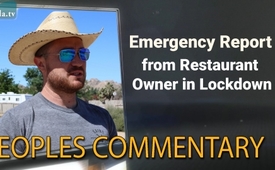 Emergency Report from Restaurant Owner in Lockdown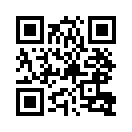 Carlos Roman from Covina, California is the Owner of the gastropub &quot;Bread &amp; Barley&quot; . He gives us an insight into the existential threat the lockdown poses to his business. Are small businesses being treated fairly? Why are the richest people on the planet and corporate America increasing their wealth while the small people are forced into bankruptcy?Carlos Roman from Covina, California is the Owner of the gastropub "Bread & Barley" . He gives us an insight into the existential threat the lockdown poses to his business. Are small businesses being treated fairly? Why are the richest people on the planet and corporate America increasing their wealth while the small people are forced into bankruptcy?from dws.Sources:http://breadandbarley.com/This may interest you as well:#Coronavirus-en - www.kla.tv/Coronavirus-en

#Interviews-en - www.kla.tv/Interviews-en

#PeoplesCommentary-en - www.kla.tv/PeoplesCommentary-enKla.TV – The other news ... free – independent – uncensored ...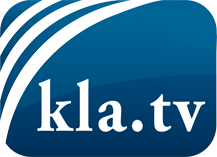 what the media should not keep silent about ...Little heard – by the people, for the people! ...regular News at www.kla.tv/enStay tuned – it’s worth it!Free subscription to our e-mail newsletter here: www.kla.tv/abo-enSecurity advice:Unfortunately countervoices are being censored and suppressed more and more. As long as we don't report according to the ideology and interests of the corporate media, we are constantly at risk, that pretexts will be found to shut down or harm Kla.TV.So join an internet-independent network today! Click here: www.kla.tv/vernetzung&lang=enLicence:    Creative Commons License with Attribution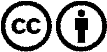 Spreading and reproducing is endorsed if Kla.TV if reference is made to source. No content may be presented out of context.
The use by state-funded institutions is prohibited without written permission from Kla.TV. Infraction will be legally prosecuted.